Адрес производства: 410080, Саратов, Сокурский тракт,  улица Универсальная, дом 1Адрес представительства по г. Москва: Московская обл., г.Люберцы, ул.Электрификации, д.3, литер В, офис Е12Телефоны: +7 (495) 778 92 20, +7 919 410 67 01 (МТС)  maspit@yandex.ru*     При отгрузке в разобранном виде +6% **   Поставляется в разобранном видеЦены  указаны в рублях (включая НДС),  без учета стоимости транспортных  и  пусконаладочных работ.Для торгующих организаций ощутимые скидки. 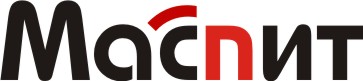  ООО «Маспит»(8452) 65-22-20  maspit@yandex.ru № Мясоперерабатывающее оборудованиеАртикулРозничная цена руб. 88Термокамера ЭлСи-ЭТОМ-300 (разборная*, загрузка 300 кг, автоматическая система управления, полностью из  нержавеющей стали, тележка ТЗ-2, без дымогенератора)  ТК300.001499 00089Термокамера ЭлСи-ЭТОМ-600 (разборная**, загрузка 600 кг, автоматическая система управления,  полностью из нержавеющей стали, 2 тележки ТЗ-2, без дымогенератора)  ТК600.001830 40090Дымогенератор ДГ-1 (топливо - опилки,  расход опилок – 10 кг/час, номинальная мощность 2,6 кВт)ДГ00.00141 30091Дымогенератор ДГ-1 н/ж (топливо - опилки,  расход опилок – 10 кг/час, номинальная мощность 2,6 кВт, нержавеющая сталь)ДГ00.00283 00092Рама закаточная   ТЗ - 2 (габаритные размеры 1000х1000х2000)ТЗ00.00112 500